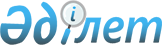 О внесении изменений в постановление акимата Мангистауской области от 13 марта 2014 года № 46 "Об утверждении положения государственного учреждения "Управление пассажирского транспорта и автомобильных дорог Мангистауской области"
					
			Утративший силу
			
			
		
					Постановление акимата Мангистауской области от 26 сентября 2014 года № 234. Зарегистрировано Департаментом юстиции Мангистауской области от 05 ноября 2014 года № 2516. Утратило силу постановлением акимата Мангистауской области от 15 марта 2019 года № 46
      Сноска. Утратило силу постановлением акимата Мангистауской области от 15.03.2019 № 46 (вводится в действие по истечении десяти календарных дней после дня его первого официального опубликования).
      В соответствии с законами Республики Казахстан от 23 января 2001 года  "О местном государственном управлении и самоуправлении в Республике Казахстан" и от 24 марта 1998 года "О нормативных правовых актах" акимат области ПОСТАНОВЛЯЕТ:
      1. . Внести в постановление акимата Мангистауской области от 13 марта 2014 года  № 46 "Об утверждении положения государственного учреждения "Управление пассажирского транспорта и автомобильных дорог Мангистауской области" (зарегистрировано в Реестре государственной регистрации нормативных правовых актов за № 2370, опубликовано 31 марта 2014 года в информационно – правовой системе "Әділет") следующие изменения: 
      в положении государственного учреждения "Управление пассажирского транспорта и автомобильных дорог Мангистауской области", утвержденного указанным постановлением:
       подпункты 7),  11) пункта 15  и подпункт 9) пункта 16 исключить.
      2. Государственному учреждению "Управление пассажирского транспорта и автомобильных дорог Мангистауской области" (Бисакаев У.С.) обеспечить официальное опубликование данного постановления в информационно-правовой системе "Әділет" и в средствах массовой информации, размещение на интернет-ресурсе акимата Мангистауской области.
      3. Контроль за исполнением настоящего постановления возложить на первого заместителя акима области Алдашева С.Т. 
      4. Настоящее постановление вступает в силу со дня государственной регистрации в органах юстиции и вводится в действие по истечении десяти календарных дней после дня его первого официального опубликования.
      "СОГЛАСОВАНО"
      руководитель государственного 
      учреждения "Управление 
      пассажирского транспорта и 
      автомобильных дорог 
      Мангистауской области" 
      ___________ Бисакаев У.С.
      "___"____________2014 г.  
					© 2012. РГП на ПХВ «Институт законодательства и правовой информации Республики Казахстан» Министерства юстиции Республики Казахстан
				
Аким области
А. Айдарбаев